TISZAVASVÁRI VÁROS ÖNKORMÁNYZATAKÉPVISELŐ-TESTÜLETÉNEK21/2024. (II.15.) Kt. számúhatározataA TIVA-SZOLG Nonprofit Kft. beszámolója a 2023. évi egészségügyi eszközbeszerzésre kapott támogatás felhasználásáról Tiszavasvári Város Önkormányzata Képviselő-testülete a TIVA-SZOLG Nonprofit Kft. 2023. évi egészségügyi eszközbeszerzésre kapott támogatás felhasználásáról szóló beszámolóját - előterjesztést megtárgyalta és az alábbi határozatot hozza:TIVA-SZOLG Nonprofit Kft. ügyvezetője által benyújtott - A TIVA-SZOLG Nonprofit Kft. 2023. évi egészségügyi eszközbeszerzésre kapott támogatás felhasználásáról szóló beszámolót a határozat melléklete szerinti tartalommal elfogadja.Felkéri a Polgármestert, hogy tájékoztassa a TIVA-SZOLG Nonprofit Kft. ügyvezetőjét a hozott döntésről.Határidő: azonnal	Felelős: Szőke Zoltán polgármesterSzőke Zoltán					Dr. Kórik Zsuzsanna              	polgármester						 jegyző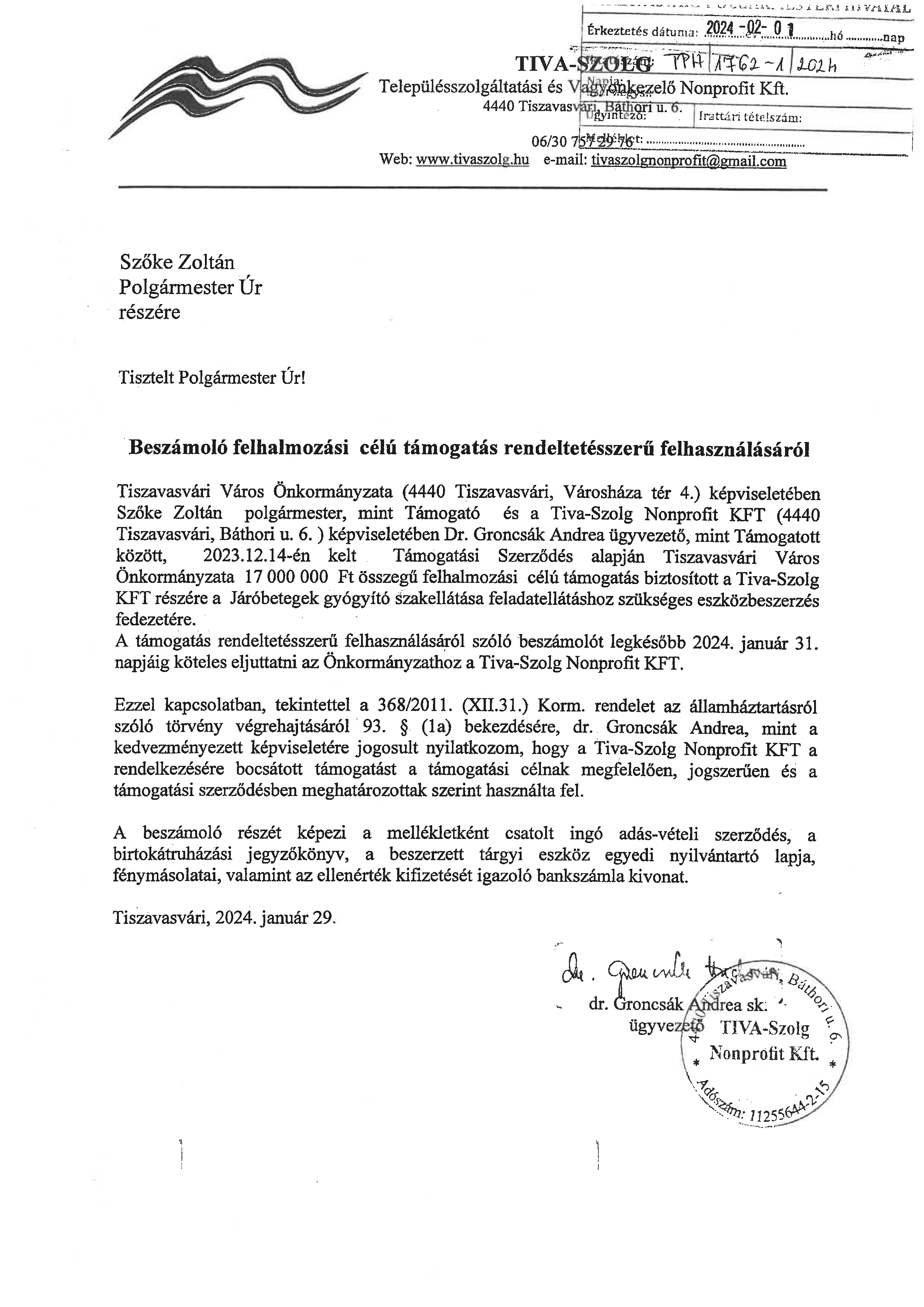 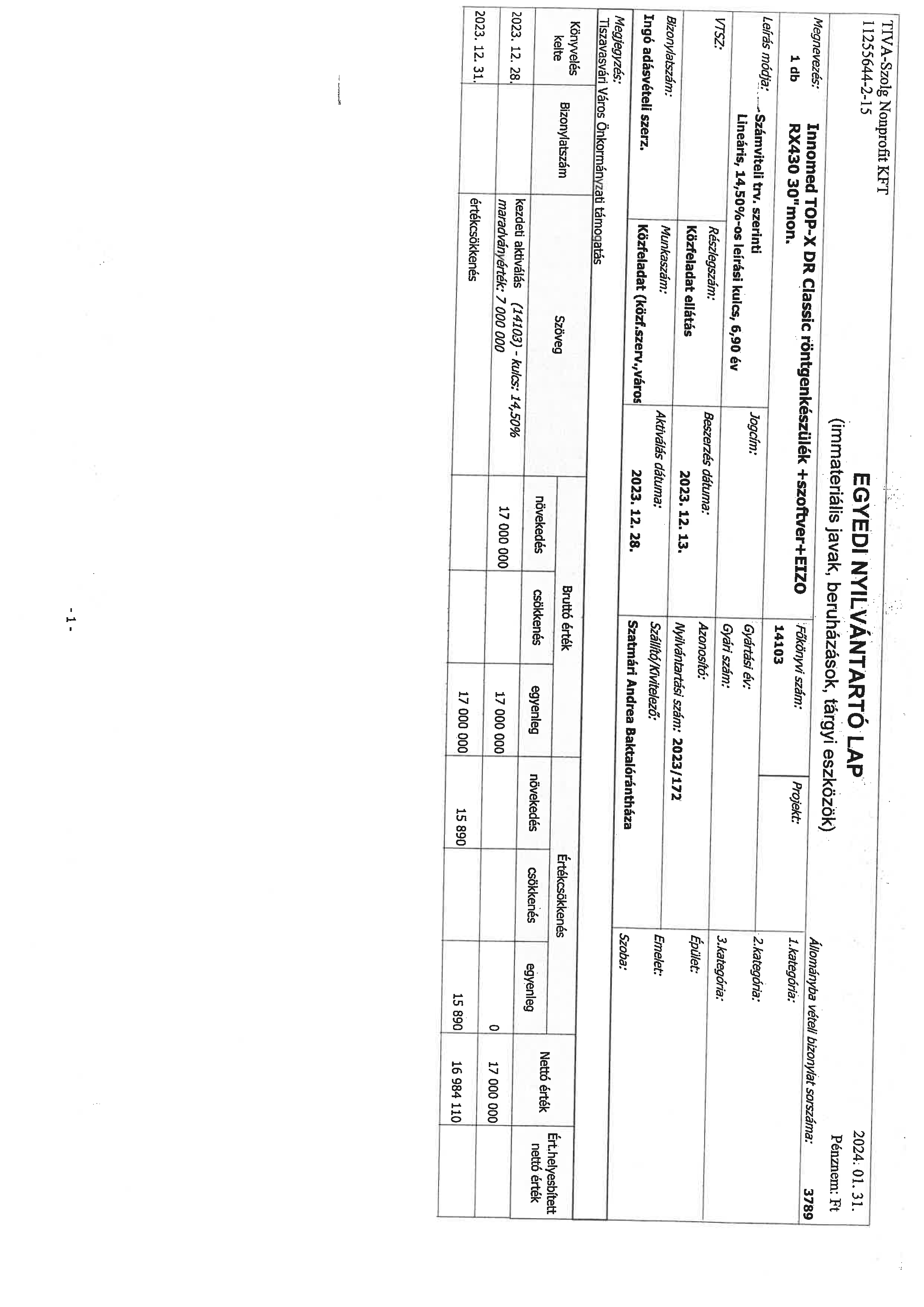 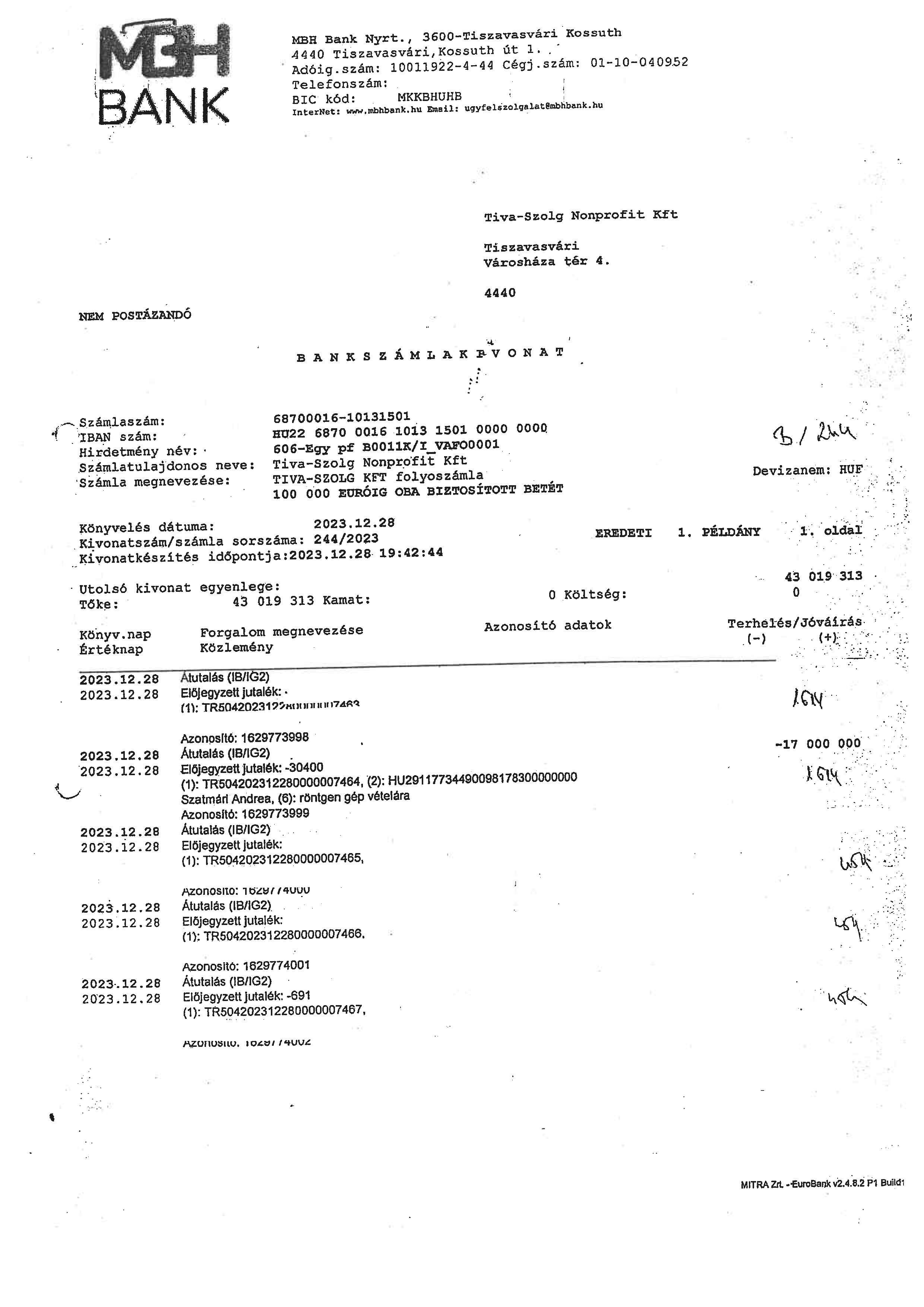 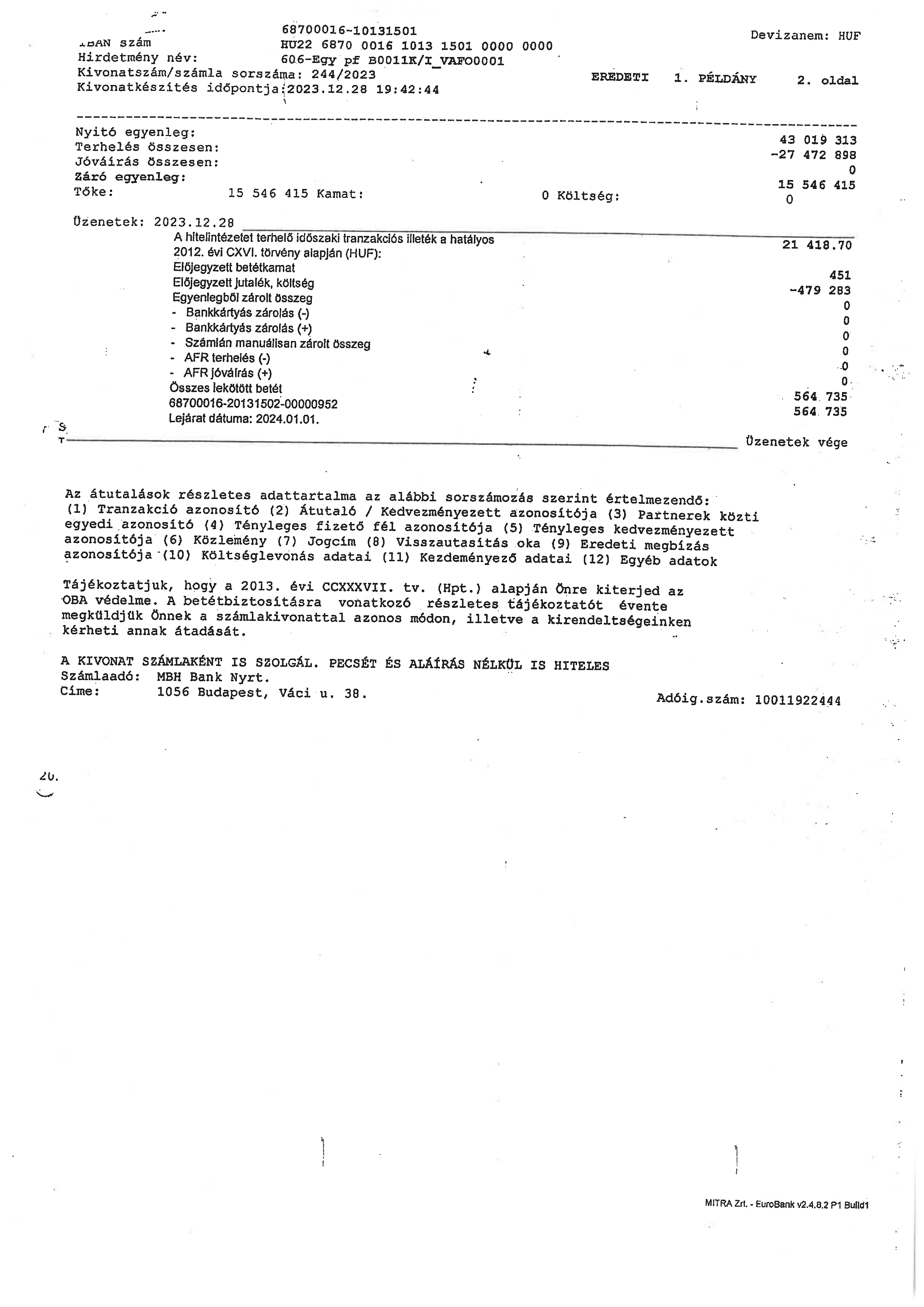 